UNIVERZITA PALACKÉHO V OLOMOUCIPEDAGOGICKÁ FAKULTAKatedra primární pedagogiky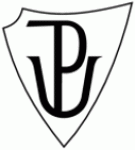 Seminární práce č.1 Přiřazování psacích a tiskacích slov k obrázkům Vypracovala: Petra SedláčkováVyučující: Mgr. Veronika KrejčíPředmět: Didaktika mateřského jazyka BObor: Učitelství pro první stupeň ZŠRočník: 3.Forma studia: prezenčníOlomouc 2017Aktivita č. 1Přiřazení obrázků k psacím slovůmDěti dostanou kartičky s obrázky a kartičky s psacími slovy. Děti přiřazují obrázky k psacím slovům.Učivo: rozpoznávání psacích písmenek a slov  Ročník: 1. 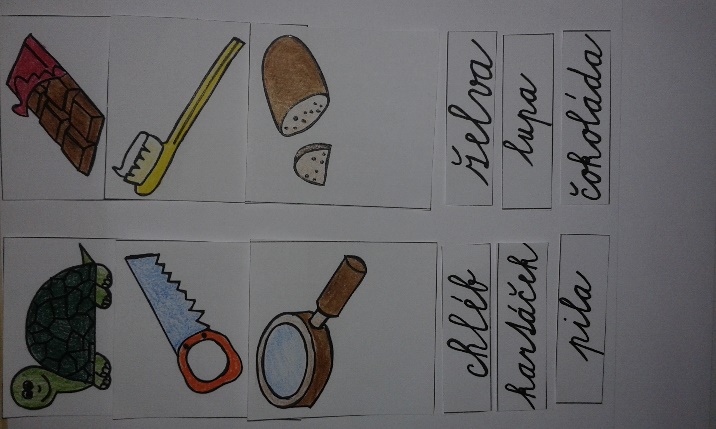 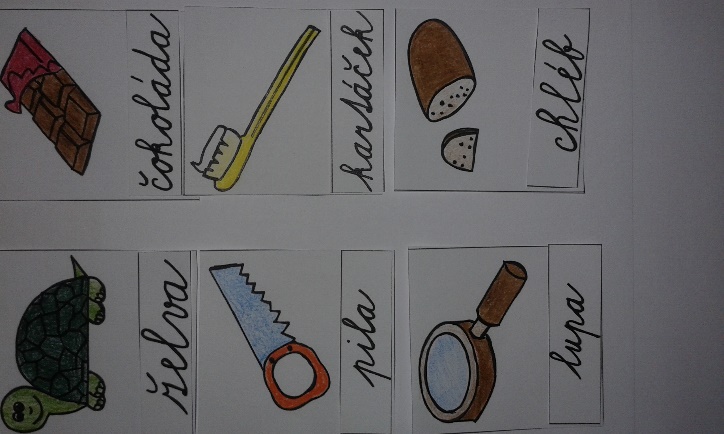 Aktivita č. 2Přiřazení obrázků k tiskacím slovůmDěti dostanou kartičky s obrázky a kartičky s tiskacími slovy. Děti přiřazují obrázky k tiskacím slovům. Učivo: rozpoznávání tiskacích písmenek a slov Ročník: 1. 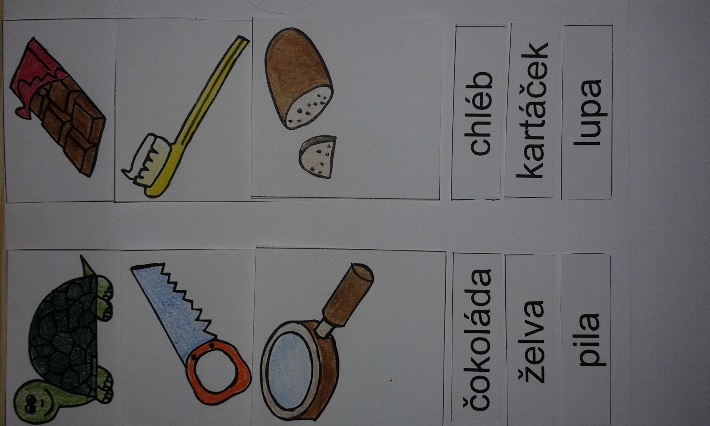 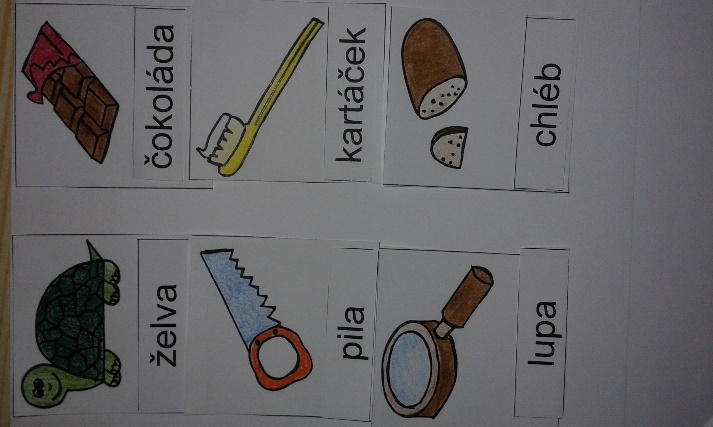 Aktivita č. 3Seřazení psacích slov podle abecedy Děti seřazují kartičky s psacími slovy vzestupně podle abecedy (a–z)Učivo: procvičení a zopakování abecedy Ročník: 1 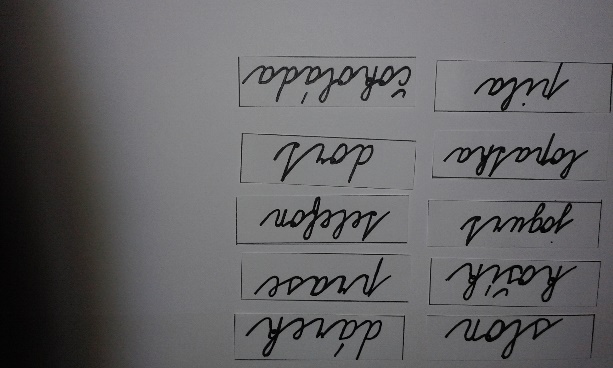 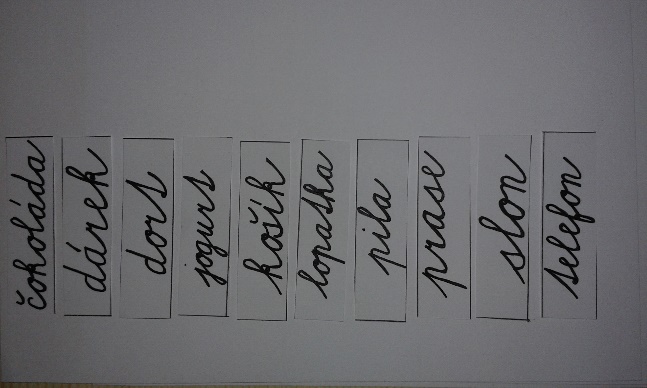 Aktivita č. 4 Seřazení tiskacích slov podle abecedy Děti seřazují kartičky s tiskacími slovy vzestupně podle abecedy (a-z)Učivo: procvičení a zopakování abecedy Ročník: 1. 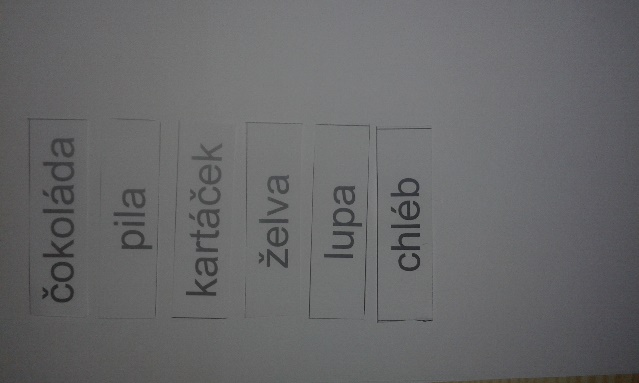 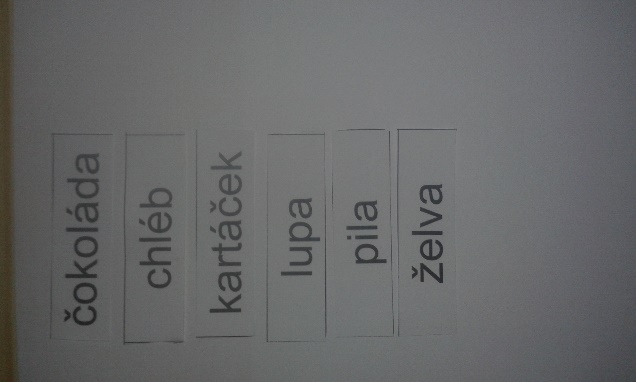 Aktivita č. 5Seřazení názvů obrázků podle abecedy Děti musí říct, co je na obrázku nakresleno, na jaké písmeno dané slovo začíná a seřadit obrázky podle abecedy Učivo: procvičení a zopakování abecedy Ročník: 1. 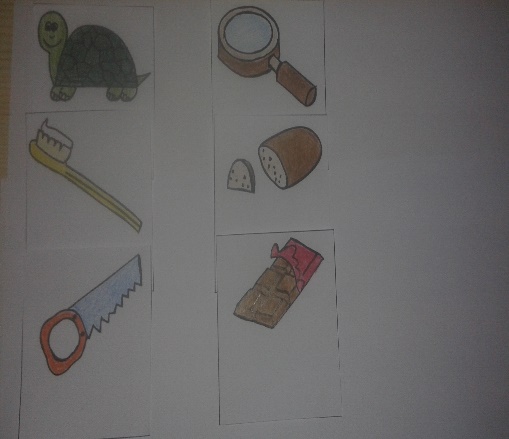 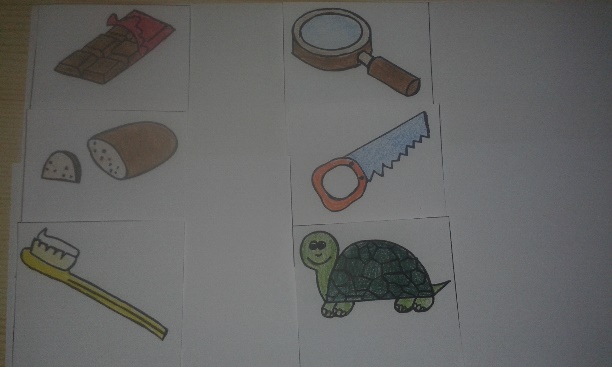 Aktivita č. 6Seřazení psacích slov od konce abecedyDěti seřazují kartičky s psacími slovy od konce abecedy (z-a)Učivo: procvičení a zopakování abecedy Ročník: 2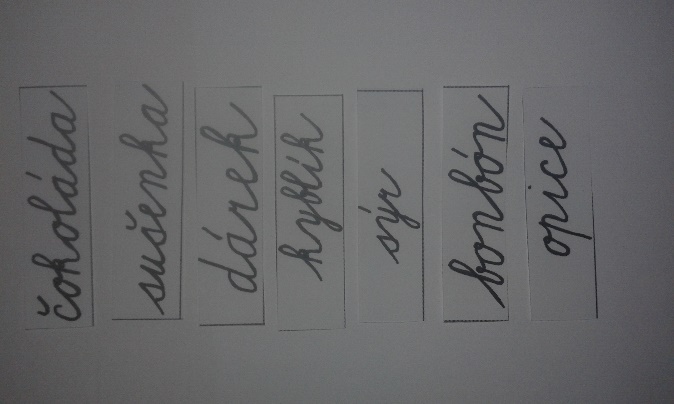 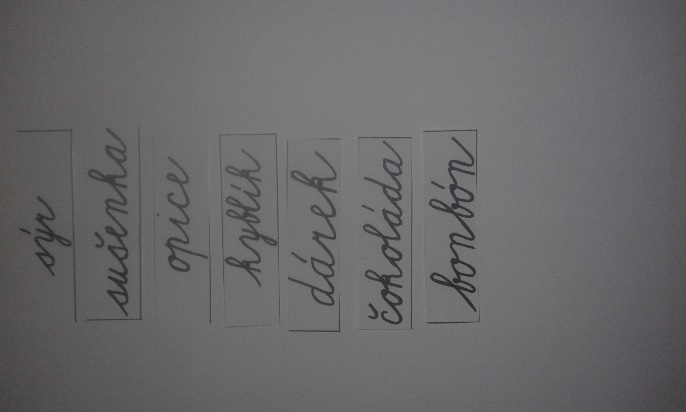 Aktivita č. 7Seřazení tiskacích slov od konce abecedy Děti seřazují kartičky s tiskacími slovy od konce abecedy (z-a)Učivo: procvičení a zopakování abecedyRočník: 2.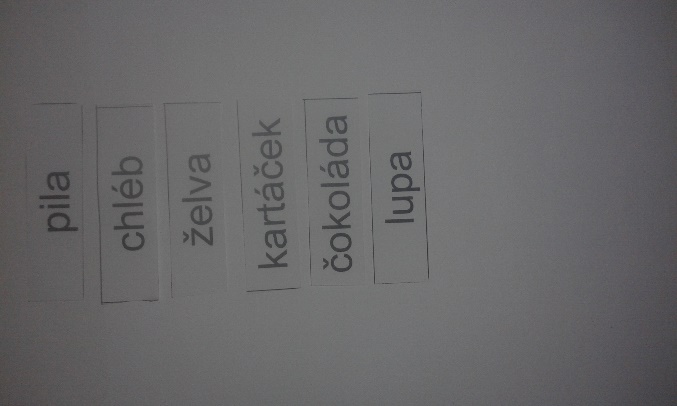 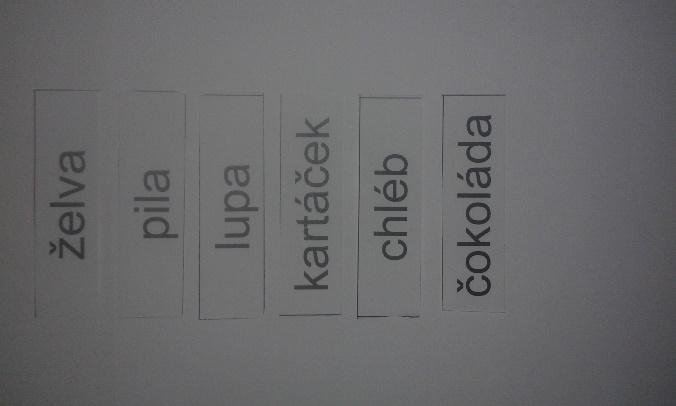 Aktivita č. 8Paní učitelka ukáže 1 obrázek (např. koláč) a děti musí ukázat jiný obrázek, který začíná na stejné písmeno. (kočárek)Učivo: procvičení písmenekRočník: 1. – 2. 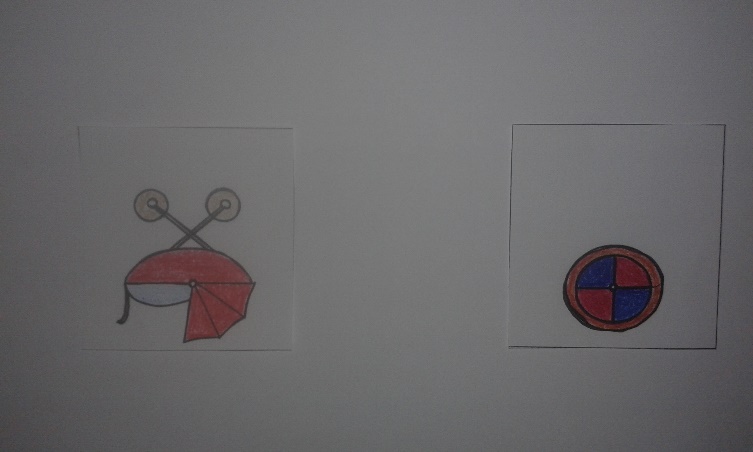 Aktivita č. 9Paní učitelka ukáže 1 obrázek (např. lupa) a děti musí ukázat obrázek, ve kterém se vyskytuje např. 2. písmenko v daném slově (=u)  děti ukážou např. obrázek, kde je nakreslená sušenka.Učivo: procvičení písmenekRočník: 1.-2. ročník 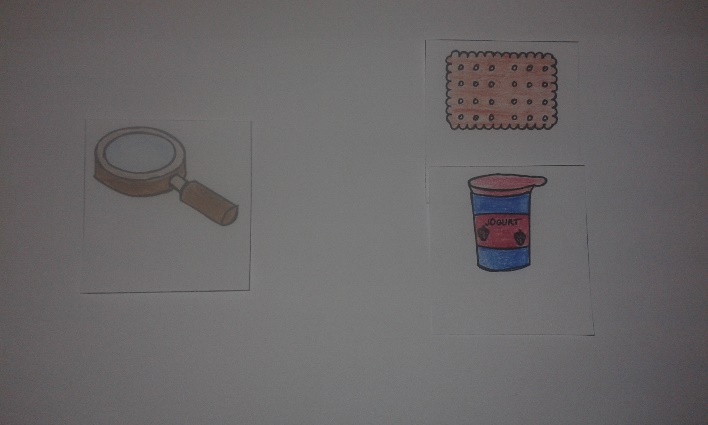 Aktivita č. 10Paní učitelka dětem rozdá kartičky se slovy. Děti určují rod, číslo, pád, vzor a životnost. Učivo: podstatná jménaRočník:  4.